Лето!     Какая прекрасная и счастливая пора, настоящее раздолье для детей и взрослых, время ласкающего солнца, искрящихся брызг воды, чарующего многоцветья природы, весёлого смеха, радости и позитива! Самый благоприятный период для отдыха, путешествий, закаливания и оздоровления. Но лето быстротечно, поэтому так важно грамотно и с наибольшей пользой распорядиться этим драгоценным временем.     Как организовать жизнь ребёнка, чтобы он за летний период получил максимум пользы для своего развития, окреп, закалился, приобрёл яркие впечатления, новые знания, навыки, опыт, а проведённое лето оставило бы у него незабываемые воспоминания?     Для детей, посещающих детский сад летом, на участках созданы все необходимые условия для разнообразной деятельности на свежем воздухе, так как большую часть времени они проводят на прогулке. А когда, как не летом, ребёнок может тесно соприкоснуться с природой и познать её мир во всём многообразии? Не только растения и животные постоянно находятся в поле зрения ребёнка, но и более доступным для познания становятся природные материалы.Гетман Н.П., воспитатель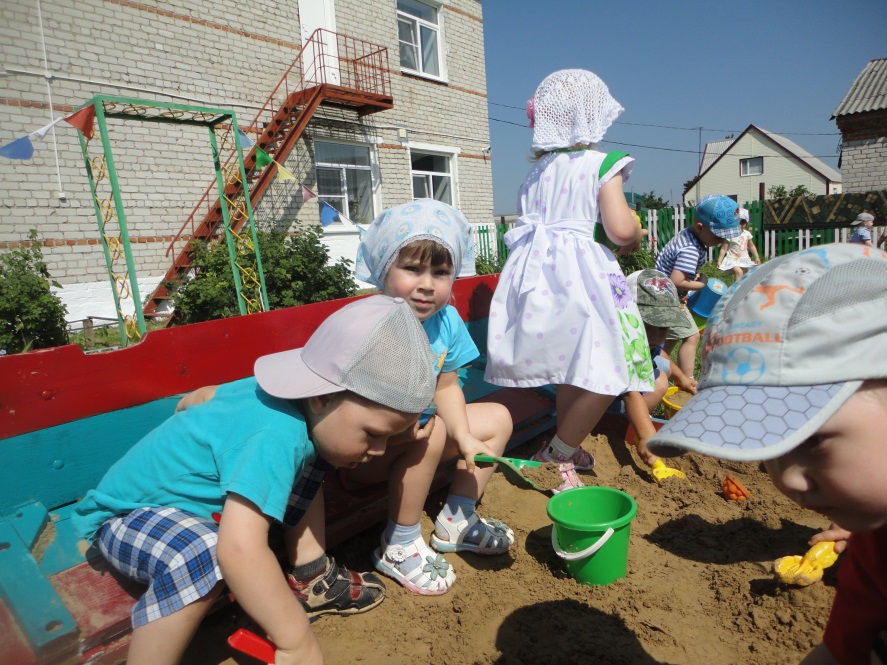 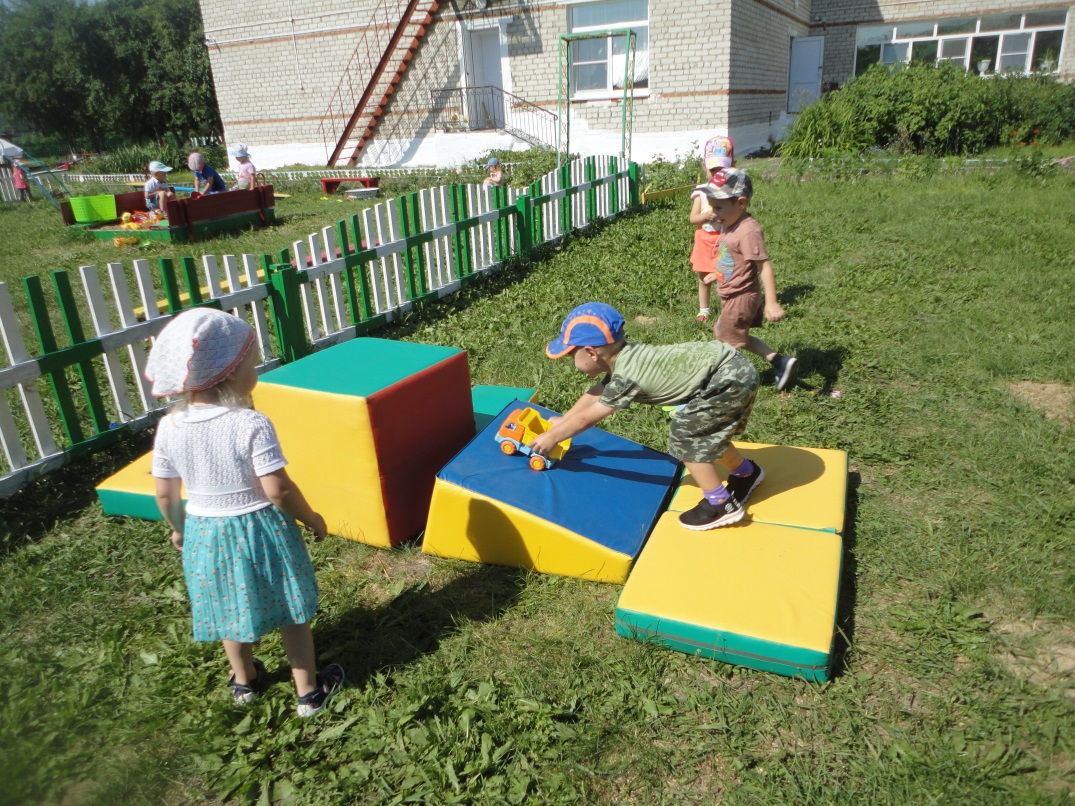 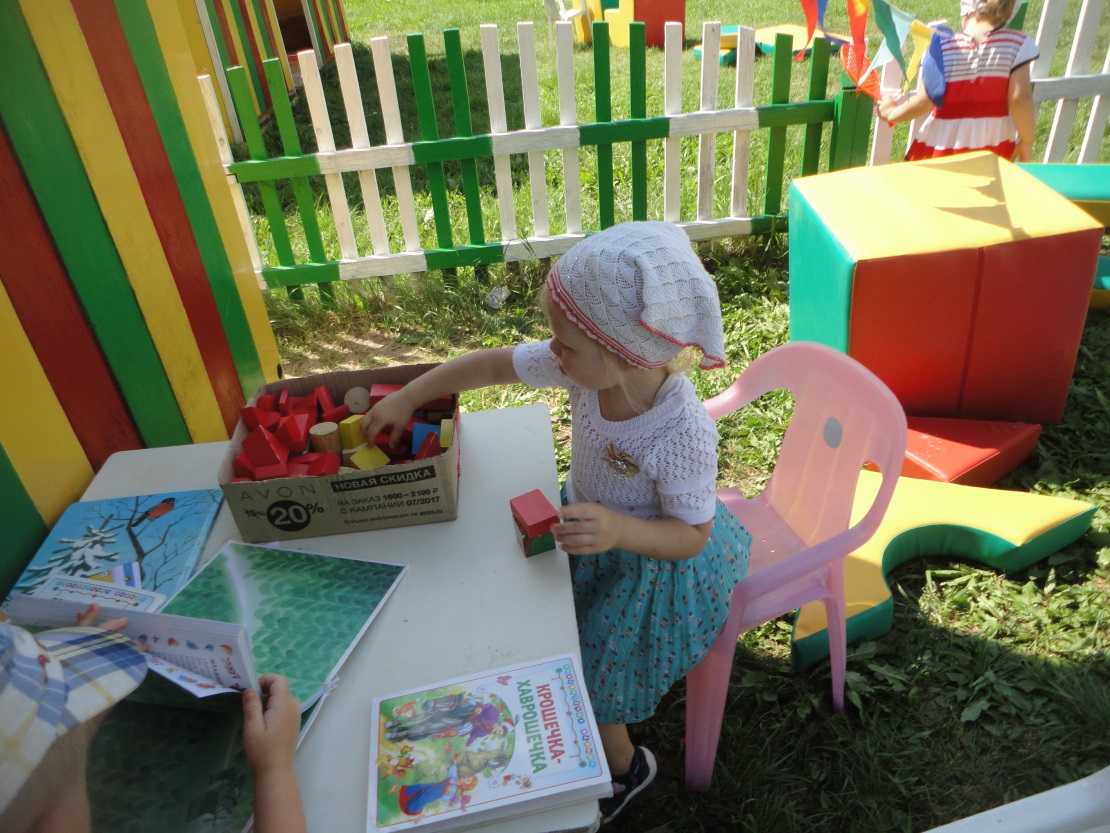 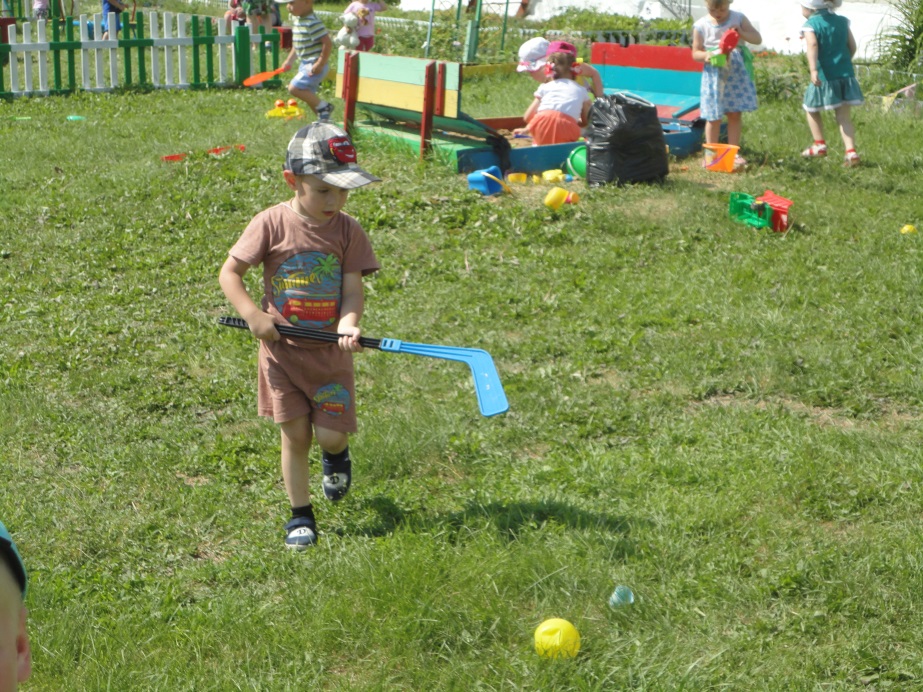 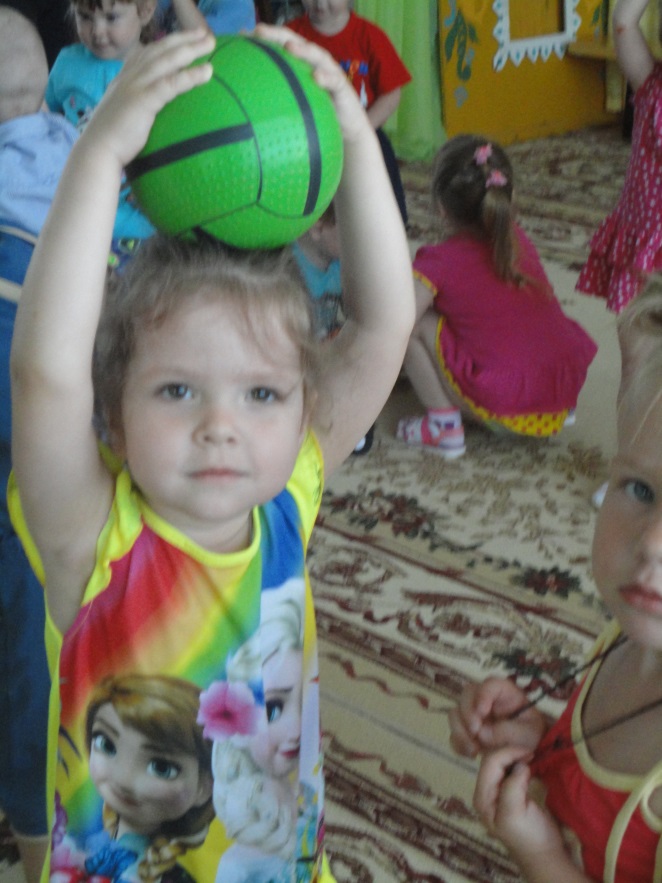 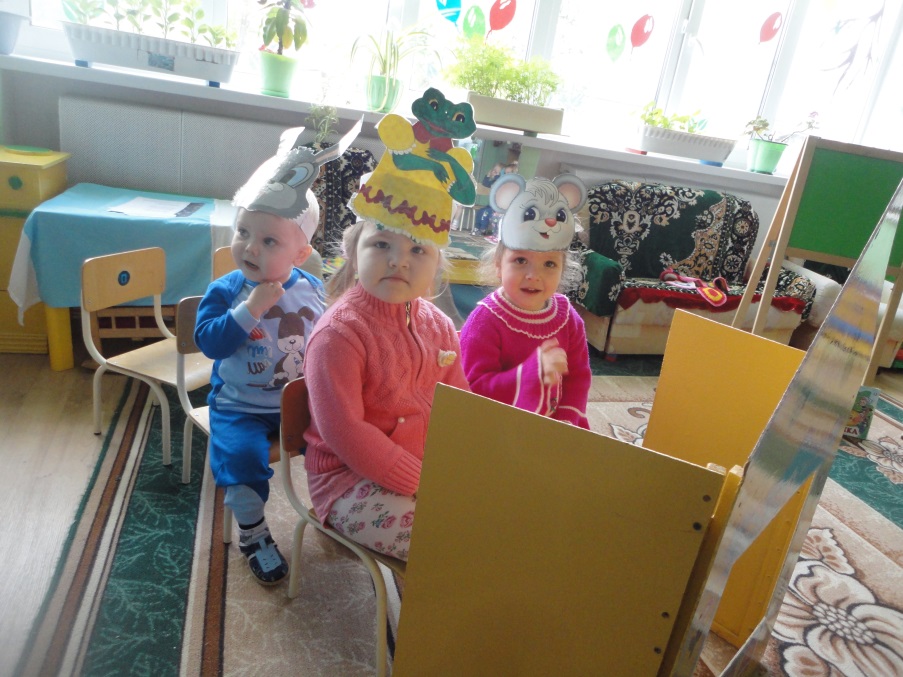 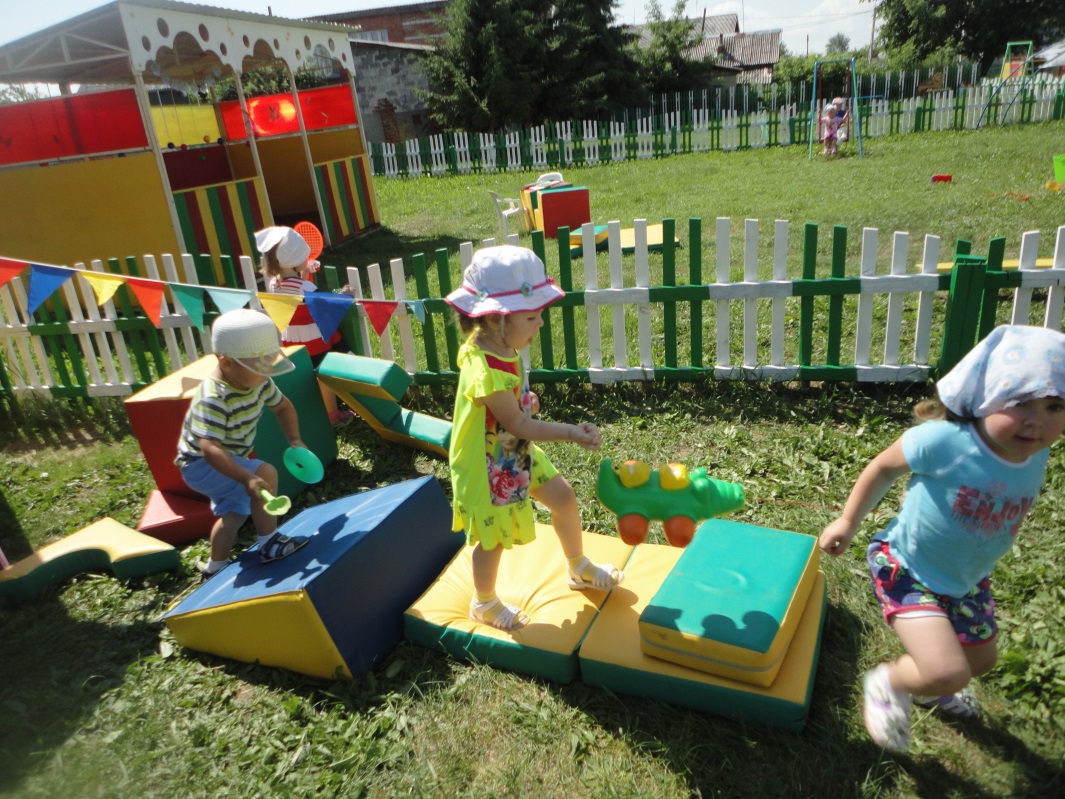 